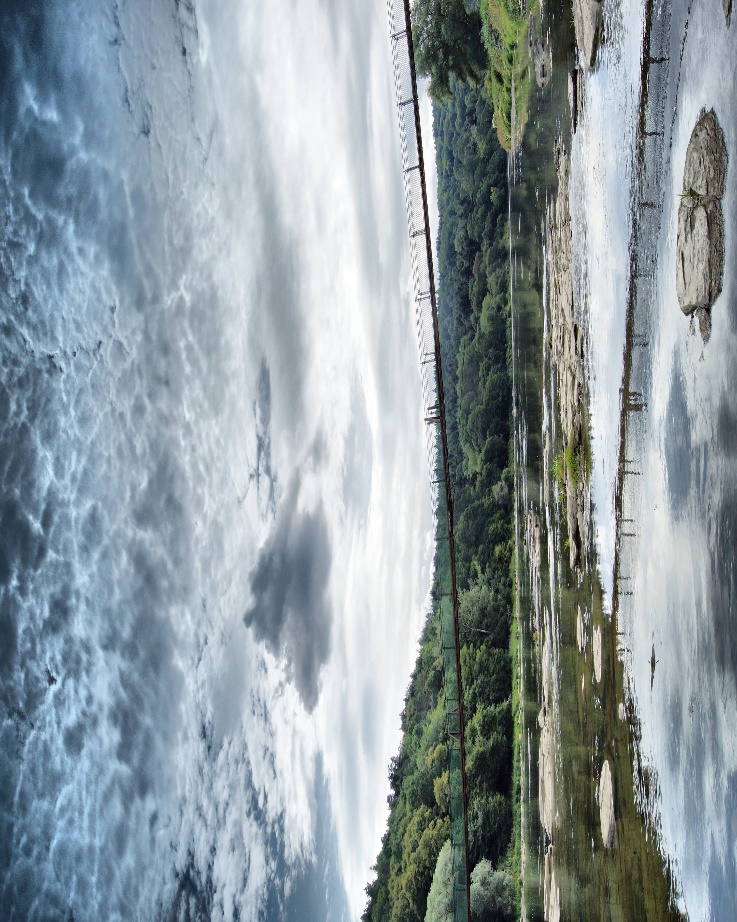 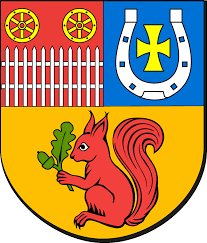 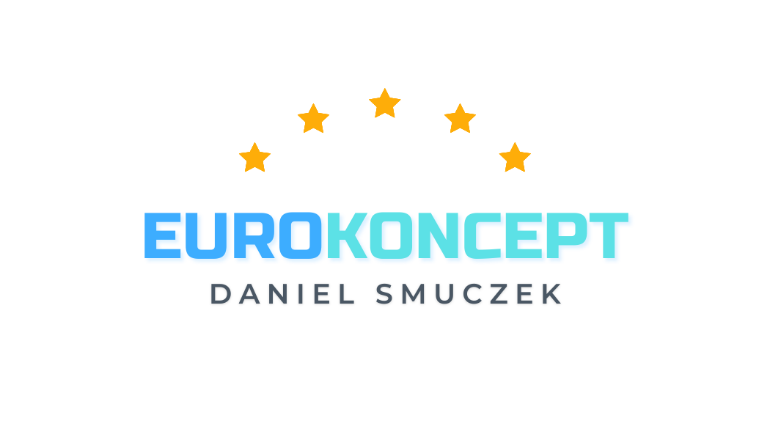 Podstawa prawnaKonsultacje prowadzono na podstawie Uchwały Nr XXXVII.265.2023 Rady Gminy Jarocin z dnia 22 lutego 2023 r. w sprawie przystąpienia do sporządzenia Strategii Rozwoju Gminy Jarocin na lata 2023-2030 oraz określenia szczegółowego trybu i harmonogramu opracowania projektu strategii, w tym trybu konsultacji.Przedmiot i cel konsultacji społecznychPrzedmiotem prowadzonych konsultacji społecznych był projekt Strategii Rozwoju Gminy Jarocin na lata 2023-2030.Celem konsultacji było zapoznanie mieszkańców z projektem Strategii oraz poznanie opinii, zebranie uwag i propozycji zmian w zakresie owego projektu.Podmiot konsultacji społecznychProjekt Strategii Rozwoju Gminy Jarocin na lata 2023-2030 podlegał konsultacjom:z mieszkańcami Gminy Jarocin,z lokalnymi partnerami społecznymi i gospodarczymi, w szczególności z działającymi na terenie Gminy Jarocin organizacjami pozarządowymi                                      i przedsiębiorcami,z sąsiednimi gminami: Harasiuki, Pysznica, Ulanów oraz Janów Lubelski.z instytucjami: Dyrektorem Regionalnego Zarządu Gospodarki Wodnej                                  w Rzeszowie – Państwowe Gospodarstwo Wodne Wody Polskie, Podkarpackim Państwowym Wojewódzkim Inspektorem Sanitarnym, Zarządem Województwa Podkarpackiego oraz Regionalnym Dyrektorem Ochrony Środowiska w Rzeszowie.Organizacja konsultacji społecznych, w tym wykorzystane formy konsultacjiKonsultacje były prowadzone w terminie od 30 czerwca 2023 r. do 03 sierpnia 2023. Ogłoszenie wraz z zaproszeniem do udziału w konsultacjach i dokumentacją dotyczącą przedmiotu konsultacji dostępne były od dnia 30 czerwca 2023 r.:na tablicy ogłoszeń w budynku Urzędu Gminy Jarocin,na tablicach informacyjnych,na stronie internetowej gminy: http://www.gminajarocin.plKonsultacje zostały przeprowadzone w następujących formach:pisemnej – poprzez przesłanie pism/wniosków o wydanie opinii do samorządów 
i instytucji, które zostały wymienione powyżej w podmiotach konsultacji społecznych w III Podmiot konsultacji społecznych pkt 3-4;pisemnej oraz za pomocą poczty elektronicznej – uwagi i opinie do projektu można było składać z zastosowaniem dedykowanego formularza według wzoru opublikowanego wraz z projektem Strategii, w następujący sposób:poprzez złożenie w Dzienniku Podawczym urzędu lub przesłanie pisemnych wniosków na adres Urzędu Gminy Jarocin, Jarocin 159, 37-405 Jarocinza pomocą poczty elektronicznej na adres: sekretarz@gminajarocin.pl lub poprzez system ePUAP w postaci podpisanego elektronicznie formularza zgłaszania uwag lub innego dokumentu za pomocą podpisu zaufanego, bezpiecznego kwalifikowanego podpisu elektronicznego lub podpisu osobistego z e-dowodu;Komórką odpowiedzialną za przygotowanie konsultacji oraz opracowanie ich wyników była Pani Agata Pałka – Sekretarz Gminy Jarocin, tel. 15 871 33 93, e-mail: sekretarz@gminajarocin.pl. W czasie trwania konsultacji prowadzona była akcja informacyjna na stronie internetowej gminy http://gminajarocin.plPrzebieg i podsumowanie konsultacji społecznychW całym okresie trwania konsultacji mieszkańcy mieli możliwość zgłaszania uwag do projektu Strategii. W terminie do 03 sierpnia 2023 r nie wpłynął żaden formularz 
z uwagami do Strategii. Pisemne uwagi przedstawiło Państwowe Gospodarstwo Wodne Wody Polskie Regionalny Zarząd Gospodarki Wodnej w Rzeszowie znak RZ.RPP.610.173.2023.DS  z dnia 21 lipca 2023 r.  r., w zakresie uwzględnienia w projekcie Strategii zapisów dotyczących Planu Gospodarowania Wodami na obszarze dorzecza Wisły. 